SundayMondayTuesdayWednesdayThursdayFridaySaturdayNov 2425262728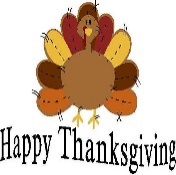 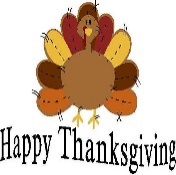 29DaycareCLOSEDDrop off/Pick up9:00amonly30Dec 15161718192021222324Christmas Eve-  Daycare CLOSEDDrop off/ pick up 9:00am only25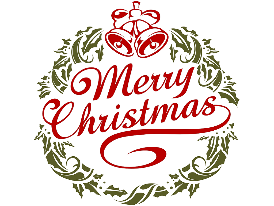 CLOSED26Daycare CLOSEDDrop off/Pick up4:00pmonly27Daycare CLOSEDDrop off/Pick up9:00amonly28293031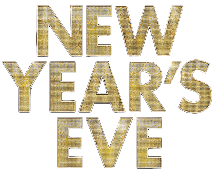 Daycare CLOSEDDrop off/Pick up9:00amonlyJan 1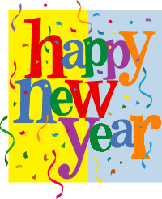 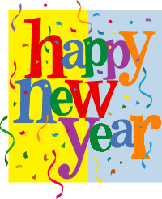 CLOSED2Resume RegularBusiness hours34